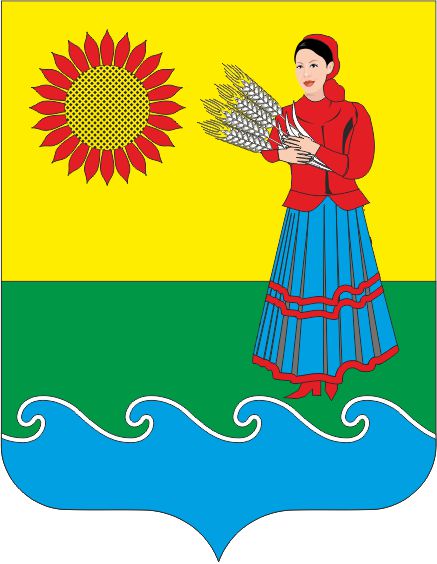 РОССИЙСКАЯ ФЕДЕРАЦИЯРОСТОВСКАЯ ОБЛАСТЬ НЕКЛИНОВСКИЙ РАЙОНМуниципальное образование«Натальевское сельское поселение»Администрация Натальевского сельского поселенияПОСТАНОВЛЕНИЕот 26.12.2023 №50 с. НатальевкаО внесении изменений в постановление Администрации Натальевского сельского поселения от 21.11.2018 г.№72В связи с необходимостью уточнения программных мероприятий муниципальной программы  Натальевского сельского поселения «ожарная безопасность и защита населения и территории от чрезвычайных ситуаций»,Администрация Натальевского сельского поселения постановляет:1. Внести в постановление Администрации Натальевского сельского поселения от 21.11.2018 г. №72 «Об утверждении муниципальной программы Натальевского сельского поселения «Пожарная безопасность и защита населения и территории от чрезвычайных ситуаций» изменения , согласно приложениям к настоящему постановлению.2. Настоящее постановление вступает в силу со дня его официального опубликования (обнародования).3.Контроль за исполнением постановления оставляю за собой.Глава АдминистрацииНатальевского сельского поселения 	А.Г.ЧернецкийПриложение № 1к постановлению Администрации Натальевского сельского поселенияот 26.12.2023  г. №__50__ ИЗМЕНЕНИЯ,Вносимые в постановление администрации Натальевского сельского поселения от 21.11.2018 г. №72 «Об утверждении муниципальной программы Натальевского сельского поселения «Пожарная безопасность и защита населения и территории от чрезвычайных ситуаций»1.В муниципальной  программе Натальевского сельского поселения «Пожарная безопасность и защита населения и территории от чрезвычайных ситуаций:1.1.В разделе «Паспорт муниципальной программы Натальевского сельского поселения «Пожарная безопасность и защита населения и территории от чрезвычайных ситуаций» :1.1.1.Подраздел «Ресурсное обеспечение муниципальной программы» изложить в редакции: общий объем финансирования муниципальной программы за счет средств бюджета поселения составляет 4317,0 тыс.рублей , в том числе по годам:                                                                                                                               (тыс.рублей)1.В Подпрограмме  «Пожарная безопасность»:1.1.В разделе «Паспорт  подпрограммы  «Пожарная безопасность » :1.1.1.Подраздел «Ресурсное обеспечение  подпрограммы» изложить в редакции:           общий объем финансирования муниципальной подпрограммы за счет средств бюджета          поселения составляет 4317,0 тыс.рублей , в том числе по годам:1.В Подпрограмме  «Защита от чрезвычайных ситуаций»:1.1.В разделе «Паспорт  подпрограммы  «Защита от чрезвычайных ситуаций » :1.1.1.Подраздел «Ресурсное обеспечение  подпрограммы» изложить в редакции:           общий объем финансирования муниципальной подпрограммы за счет средств бюджета          поселения составляет 72,0 тыс.рублей , в том числе по годам:                                                                                           Приложение № 3к муниципальной программе Натальевского сельского поселения«Пожарная безопасность и защита населения и территории от чрезвычайных ситуаций»Расходы бюджета Натальевского сельского поселения Неклиновского района на реализацию муниципальной программы Натальевского сельского поселения «Пожарная безопасность и защита населения и территории от чрезвычайных ситуаций»Приложение № 4к муниципальной программе Натальевского сельского поселения«Пожарная безопасность и защита населения и территории от чрезвычайных ситуаций»Расходы на реализацию муниципальной программы Натальевского сельского поселения «Пожарная безопасность и защита населения и территории от чрезвычайных ситуаций»«Ресурсное обеспечение муниципальной программы»ГодВсегоБюджет поселенияБюджет района«Ресурсное обеспечение муниципальной программы»201916,016,00,0«Ресурсное обеспечение муниципальной программы»202016,016,00,0«Ресурсное обеспечение муниципальной программы»202116,016,00,0«Ресурсное обеспечение муниципальной программы»202216,016,00,0«Ресурсное обеспечение муниципальной программы»20234141,0185,03956,0          «Ресурсное обеспечение муниципальной программы»202416,016,00,0«Ресурсное обеспечение муниципальной программы»202516,016,00,0«Ресурсное обеспечение муниципальной программы»202616,016,00,0«Ресурсное обеспечение муниципальной программы»202716,016,00,0«Ресурсное обеспечение муниципальной программы»202816,016,00,0«Ресурсное обеспечение муниципальной программы»202916,016,00,0«Ресурсное обеспечение муниципальной программы»203016,016,00,0«Ресурсное обеспечение муниципальной программы»ГодВсегоБюджет поселенияБюджет района«Ресурсное обеспечение муниципальной программы»201910,010,00,0«Ресурсное обеспечение муниципальной программы»202010,010.00,0«Ресурсное обеспечение муниципальной программы»202110,010,00,0«Ресурсное обеспечение муниципальной программы»202210,010,00,0«Ресурсное обеспечение муниципальной программы»20234141,0185,03956,0«Ресурсное обеспечение муниципальной программы»202410,010,00,0«Ресурсное обеспечение муниципальной программы»202510.010,00,0«Ресурсное обеспечение муниципальной программы»202610,010,00,0«Ресурсное обеспечение муниципальной программы»202710,010,00,0«Ресурсное обеспечение муниципальной программы»202810.010,00,0«Ресурсное обеспечение муниципальной программы»202910,010,00,0«Ресурсное обеспечение муниципальной программы»203010,010,00,0«Ресурсное обеспечение муниципальной программы»ГодВсегоБюджет поселения«Ресурсное обеспечение муниципальной программы»20196,06,0«Ресурсное обеспечение муниципальной программы»20206,06.0«Ресурсное обеспечение муниципальной программы»20216,06,0«Ресурсное обеспечение муниципальной программы»20226,06,0«Ресурсное обеспечение муниципальной программы»20230,00,0«Ресурсное обеспечение муниципальной программы»20246,06,0«Ресурсное обеспечение муниципальной программы»20256.06,0«Ресурсное обеспечение муниципальной программы»20266,06,0«Ресурсное обеспечение муниципальной программы»20276.06,0«Ресурсное обеспечение муниципальной программы»20286.06,0«Ресурсное обеспечение муниципальной программы»20296.06.0«Ресурсное обеспечение муниципальной программы»20306,06,0Номер и наименование 
подпрограммы, основного мероприятия подпрограммы,мероприятия ведомственной целевой программыОтветственныйисполнитель,соисполнители, участникиКод бюджетной   
классификации расходовКод бюджетной   
классификации расходовКод бюджетной   
классификации расходовКод бюджетной   
классификации расходовОбъем расходов всего
(тыс. рублей)в том числе по годам реализациимуниципальной программы в том числе по годам реализациимуниципальной программы в том числе по годам реализациимуниципальной программы в том числе по годам реализациимуниципальной программы в том числе по годам реализациимуниципальной программы в том числе по годам реализациимуниципальной программы в том числе по годам реализациимуниципальной программы в том числе по годам реализациимуниципальной программы в том числе по годам реализациимуниципальной программы в том числе по годам реализациимуниципальной программы в том числе по годам реализациимуниципальной программы в том числе по годам реализациимуниципальной программы в том числе по годам реализациимуниципальной программы Номер и наименование 
подпрограммы, основного мероприятия подпрограммы,мероприятия ведомственной целевой программыОтветственныйисполнитель,соисполнители, участникиГРБСРзПрЦСРВРОбъем расходов всего
(тыс. рублей)2019 год2020 год2021 год2022 год2023 год2024 год2025 год2026 год2027 год2028 год2029 год2030 год12345678910111213141516171819Муниципальная программа «Пожарная безопасность и защита населения и территории от чрезвычайных ситуаций»всего, в том числе:4317,016,016,016,016,04141,016,016,016,016,016,016,016,0Муниципальная программа «Пожарная безопасность и защита населения и территории от чрезвычайных ситуаций»Администрация Натальевского сельского поселения, всего9514317,016,016,016,016,04141,016,016,016,016,016,016,016,0Подпрограмма 1«Пожарная безопасность»Администрация Натальевского сельского поселения,  всего9514251,010,010,010,010,04141,010,010,010,010,010,010,010,0Основное мероприятие 1.1 Обучение специалистовАдминистрация Натальевского сельского поселения 95116,02,02,02,00,00,02,02,00,02,02,02,00,0Основное мероприятие 1.2 Стимулирование членов дружин добровольных пожарных, принимающих активное участие в деятельности дружинАдминистрация Натальевского сельского поселения 95140,05,05,05,00,00,05,05,00,05,05,05,00,0Основное мероприятие 1.3.Приобретение памяток жителям поселенияАдминистрация Натальевского сельского поселения 95124,03,03,03,00,00,03,03,00,03,03,03,00,0Основное мероприятие 1.4.Приобретение ранцевых огнетушителейАдминистрация Натальевского сельского поселения 95130,000010,000010,000010,0Основное мероприятие 1.5.Приобретение пожарного оборудованияАминистрация Натальевского сельского поселения 9514141,00000,04141,00000000Подпрограмма 2 «Защита от чрезвычайных ситуаций»Администрация Натальевского сельского поселения 95166,06,06,06,06,00,06,06,06,06,06,06,06,0Основное мероприятие 2.1 Приобретение памяток жителям поселения, наглядных материаловАдминистрация Натальевского сельского поселения 95166,06,06,06,06,00,06,06,06,06,06,06,06,0Наименование 
муниципальной программы, номер и наименование подпрограммыИсточникифинансирования Объем расходов всего
(тыс. рублей),в том числе по годам реализациимуниципальной программыв том числе по годам реализациимуниципальной программыв том числе по годам реализациимуниципальной программыв том числе по годам реализациимуниципальной программыв том числе по годам реализациимуниципальной программыв том числе по годам реализациимуниципальной программыв том числе по годам реализациимуниципальной программыв том числе по годам реализациимуниципальной программыв том числе по годам реализациимуниципальной программыв том числе по годам реализациимуниципальной программыв том числе по годам реализациимуниципальной программыв том числе по годам реализациимуниципальной программыв том числе по годам реализациимуниципальной программыНаименование 
муниципальной программы, номер и наименование подпрограммыИсточникифинансирования Объем расходов всего
(тыс. рублей),<1>2019 год2020 год2021 год2022 год2023 год2024 год2025 год2026 год2027 год2028 год2029 год2030 год12345678910111213141516Муниципальная программа«Пожарная безопасность и защита населения и территории от чрезвычайных ситуаций»Всего4317,016,016,016,016,04141,016,016,016,016,016,016,016,0Муниципальная программа«Пожарная безопасность и защита населения и территории от чрезвычайных ситуаций» Бюджет поселения, <2>361,016,016,016,016,0185,016,016,016,016,016,016,016,0Муниципальная программа«Пожарная безопасность и защита населения и территории от чрезвычайных ситуаций»безвозмездные поступления в  бюджет поселения, <2>, <3>Муниципальная программа«Пожарная безопасность и защита населения и территории от чрезвычайных ситуаций»в том числе за счет средств:Муниципальная программа«Пожарная безопасность и защита населения и территории от чрезвычайных ситуаций»- областного бюджетаМуниципальная программа«Пожарная безопасность и защита населения и территории от чрезвычайных ситуаций» - федерального бюджетаМуниципальная программа«Пожарная безопасность и защита населения и территории от чрезвычайных ситуаций» - районного бюджета <3>3956,00,00,00,00,00,03956,00,00,00,00,00,00,00,0Муниципальная программа«Пожарная безопасность и защита населения и территории от чрезвычайных ситуаций» - внебюджетные источники <3>Подпрограмма 1.Пожарная безопасностьВсего4251,010,010,010,010,04141,010,010,010,010,010,010,010,0Подпрограмма 1.Пожарная безопасность Бюджет поселения, <2>295,010,010,010,010,0185,010,010,010,010,010,010,010,0Подпрограмма 1.Пожарная безопасностьбезвозмездные поступления в  бюджет поселения, <2>, <3>Подпрограмма 1.Пожарная безопасностьв том числе за счет средств:Подпрограмма 1.Пожарная безопасность- областного бюджетаПодпрограмма 1.Пожарная безопасность - федерального бюджетаПодпрограмма 1.Пожарная безопасность - районного бюджета <3> 3956,00,00,00,00,03956,00,00,00,00,00,00,00,0Подпрограмма 1.Пожарная безопасность - внебюджетные источники <3>Подпрограмма 2.Защита от чрезвычайных ситуацийВсего66,06,06,06,06,00,06,06,06,06,06,06,06,0Подпрограмма 2.Защита от чрезвычайных ситуаций Бюджет поселения, <2>66,06,06,06,06,00,06,06,06,06,06,06,06,0Подпрограмма 2.Защита от чрезвычайных ситуацийбезвозмездные поступления в  бюджет поселения, <2>, <3>Подпрограмма 2.Защита от чрезвычайных ситуацийв том числе за счет средств:Подпрограмма 2.Защита от чрезвычайных ситуаций- областного бюджетаПодпрограмма 2.Защита от чрезвычайных ситуаций - федерального бюджетаПодпрограмма 2.Защита от чрезвычайных ситуаций - районного бюджета <3>Подпрограмма 2.Защита от чрезвычайных ситуаций - внебюджетные источники <3>